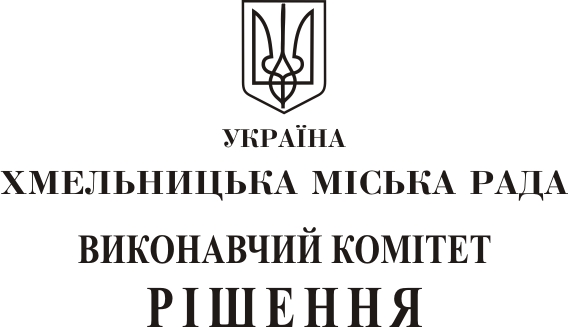 від________________№__________                                                                 м. ХмельницькийПро внесення на розгляд сесії міської ради пропозиції про затвердження Програми створення та розвитку індустріального парку “Хмельницький”З метою визначення перспектив та моделювання розвитку індустріального парку на території міста Хмельницького, керуючись Законом України “Про місцеве самоврядування в Україні”, Законом України “Про індустріальні парки”, виконавчий комітет міської ради ВИРІШИВ:1. Внести на розгляд сесії міської ради пропозицію про затвердження Програми створення та розвитку індустріального парку “Хмельницький” (додається).2. Контроль за виконанням рішення покласти на заступника міського голови В. Гончарука.Міський голова						     			О.СимчишинДодаток 	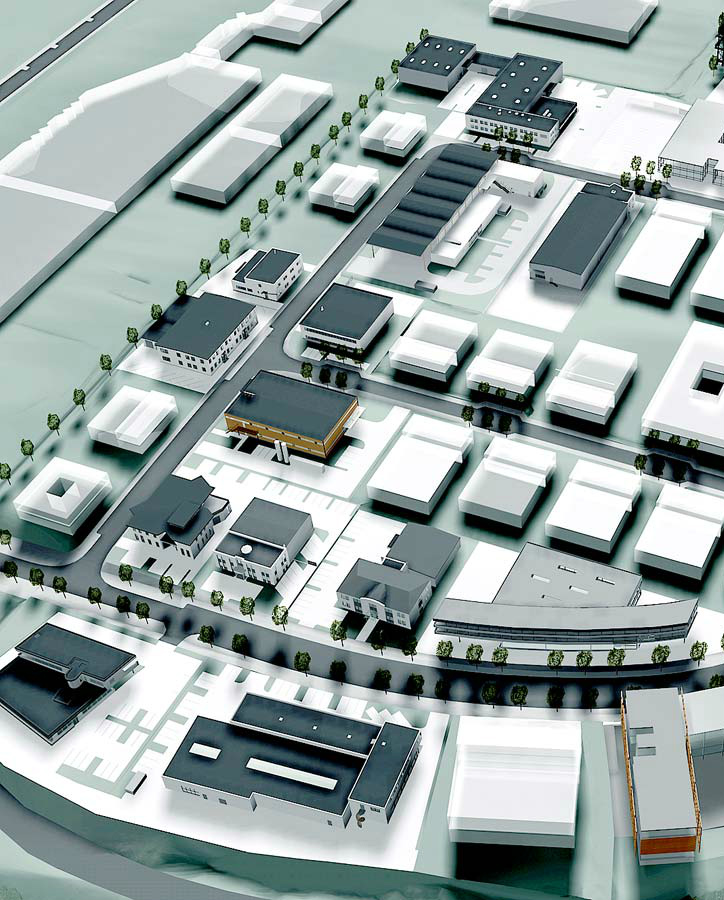 до рішення виконавчого комітету міської ради від 22.03.2018  р. № 213 Програмастворення та розвитку індустріального парку «Хмельницький»м. Хмельницький2018 р.Зміст1. Мета і завдання ПрограмиПрограма створення та розвитку індустріального парку «Хмельницький» (далі – Програма) розроблена з урахуванням та на засадах таких документів:Закону України від 21.06.2012 року № 5018-VI «Про індустріальні парки»;постанови Кабінету Міністрів України від 16.01.2013 року №216 «Про затвердження Порядку прийняття рішення про включення індустріального (промислового) парку до Реєстру індустріальних (промислових) парків»;розпорядження Кабінету Міністрів України від 01.08.2006 року №447-р «Про схвалення Концепції створення  індустріальних (промислових) парків»;Стратегії розвитку міста Хмельницького до 2025 року, затвердженої рішенням сесії Хмельницької міської ради від 31.05.2017 року №2;Плану дій з реалізації Стратегії розвитку міста Хмельницького на 2017-2020 роки, затвердженого рішенням сесії Хмельницької міської ради від 31.05.2017 року №2;Програми сприяння та розвитку підприємництва м. Хмельницького на 2017-2018 роки, затвердженої рішенням сесії Хмельницької міської ради від 22.03.2017 року №9.Метою Програми є визначення перспектив та моделювання індустріального парку «Хмельницький» як потужного інноваційно-технологічного утворення, що стимулюватиме інвестиційно-виробничу діяльність підприємств на локальній території та підвищить інвестиційну привабливість міста Хмельницького.Індустріальні парки є одними з найпоширеніших видів спеціальних режимів економічної діяльності, які створені як в економічно розвинутих країнах, так і в країнах, що розвиваються. Існує значний позитивний міжнародний досвід, за якого вони стають вагомим чинником залучення до міст та регіонів потужних інвесторів, передових технологій, завдяки чому створюються нові робочі місця та збільшуються надходження до бюджетів. Індустріальний парк «Хмельницький» дасть широкі можливості для стимулювання інвестиційно-інноваційної активності, зміцнення економічного потенціалу, підтримки місцевих виробників, сприяння малому та середньому підприємництву та покращення добробуту населення. Передбачається, що реалізація проекту потребуватиме залучення жителів міста Хмельницького та прилеглих населених пунктів. Тому індустріальний парк «Хмельницький» матиме регіональне значення і впливатиме на розвиток економіки Хмельницької області.Основні завдання Програми:створення сприятливих умов для розміщення на території міста нових підприємств, у тому числі іноземних;забезпечення нових можливостей для розвитку промислового виробництва;залучення в економіку міста зовнішніх і внутрішніх інвестицій;створення сприятливого інвестиційного клімату та підвищення інноваційної активності;збільшення зайнятості населення;збільшення надходжень податків, зборів (обов'язкових платежів) до бюджетів усіх рівнів.2. Обґрунтування доцільності створення індустріального парку на території міста ХмельницькогоСталий соціально-економічний розвиток територій в значній мірі залежить від обґрунтованості вибору її функціонального застосування. Такий вибір дозволяє на підставі комплексної системи критеріальних факторів оцінити здатність конкретної території до певного використання з метою ефективного розміщення об'єктів інвестування. Вирішення завдання визначення економічно й соціально обґрунтованих напрямків функціонального використання території складається з послідовного виконання комплексної оцінки відносної вартості території і її функціональної пріоритетності.Реалізація проекту зі створення індустріального парку на території міста Хмельницького здійснюється відповідно до основних напрямів розвитку державної і регіональної промислової політики з урахуванням завдань, пов'язаних із розвитком міської агломерації.Необхідність створення індустріального парку «Хмельницький» зумовлюють такі фактори:вигідне економічне і географічне положення;розвинене транспортне сполучення;наявність історично сформованої індустріальної основи економіки;наявність трудових ресурсів з необхідною професійною підготовкою;дієва система зовнішньоторговельних зв'язків із закордонними партнерами;наявність необхідної інфраструктури та сучасних торговельно-сервісних комплексів.Створення індустріального парку «Хмельницький» дозволить реалізувати стратегічну ціль, передбачену Стратегією розвитку міста Хмельницького до 2025 року, що затверджена рішенням сесії Хмельницької міської ради №2 від 31.05.2017 року, - розбудова точок економічного зростання. Ця ціль передбачає фокусування на стимулюванні розвитку тих галузей економіки, де формуються і підсилюються глобальні тренди зростання і де місто традиційно має сильні конкурентні позиції. Передбачається, що створення індустріального парку сприятиме формуванню сучасних екосистем бізнесу та інновацій, що стануть рушійною силою економічного прогресу міста та будуть сприяти створенню умов і можливостей для впровадження моделей інклюзивного розвитку.3. SWOT-аналізПроект індустріального парку «Хмельницький» передбачає вплив майже на всі сфери економічно-соціального розвитку міста. Інструментом для оцінки всіх сильних та слабких сторін, загроз та можливостей є SWOT-аналіз, на основі якого проводиться підготовка реального плану дій та поряд зі середньостроковими стратегічними цілями будуть визначені короткострокові оперативні цілі. Їхнє впровадження повинно, з одного боку, усунути слабкі місця з одночасним посиленням сильних сторін проекту, а з іншого – повною мірою сприяти, уникаючи загроз, використанню сприятливих можливостей, які можуть виникнути завдяки дії зовнішніх сил.У результаті проведеного SWOT-аналізу створення індустріального парку у місті Хмельницькому визначено, що існує достатньо велика кількість передумов для позитивного прийняття рішення в реалізації проекту. Значний ресурсний потенціал, перспективні можливості економічного розвитку та залучення до його розвитку людських ресурсів, розвинений просторово-економічний та кадровий потенціали, а також сприятливе бізнес-середовище позитивно впливають на можливість створення на  території міста Хмельницького індустріального парку. При цьому варто відзначити, що на даний момент наявна ресурсна база, що відповідає цілям та заходам зі створення індустріального парку. Разом з тим, існує необхідність залучення зовнішнього фінансування.Залучення зовнішнього фінансування може здійснюватися в декількох видах: інвестор, який буде брати участь в управляючій компанії;фінансування проекту із бюджетів різних рівнів у вигляді пільгових кредитів (позик), компенсації частини відсоткової ставки за кредитами і цільового фінансування на безповоротній основі; додаткове часткове фінансування у вигляді надходження коштів від міжнародних організацій, що фінансують відповідні проекти. При цьому найбільш прийнятним є варіант фінансування першого етапу створення індустріального парку за рахунок коштів бюджетів різних рівнів. У цілому реалізація проекту створення індустріального парку є доцільною і матиме такі позитивні наслідки: створення сприятливих умов для розміщення на території міста нових підприємств, у тому числі з іноземних;активізація процесу залучення в економіку зовнішніх і внутрішніх інвестицій;збільшення надходження до бюджетів податків, зборів (обов’язкових платежів); здійснення технічного переоснащення, забезпечення збільшення обсягів виробництва конкурентоспроможних товарів;забезпечення ефективного використання інноваційного потенціалу підприємств виробничої сфери;створення нових робочих місць та, як наслідок, покращення соціальних стандартів та економічної ситуації як у місті, так і у регіоні в цілому.Крім того, індустріальний парк пропонуватиме компаніям повний спектр послуг. Менеджмент парку надаватиме послуги з управління та адміністрації, пошуку партнерів та забезпечення ефективних комунікацій із зовнішнім середовищем. Передбачається, що учасники індустріального парку матимуть сприяння у вирішені питань з державними структурами, фінансовими інституціями, науково-дослідними установами, навчальними закладами тощо.Індустріальний парк стане інструментом залучення інвестицій, стимулювання промислового виробництва, збільшення зайнятості населення, економічного розвитку міста Хмельницького. 4. Функції та види діяльності індустріального паркуПередбачається, що індустріальний парк «Хмельницький» буде створений строком на 30 років на вільній від забудови земельній ділянці площею 52 гектари, що розташована за адресою м. Хмельницький, вул. Вінницьке шосе, 18. Основні функції індустріального парку «Хмельницький» повинні забезпечити реалізацію виробництва та супровідних видів послуг і задоволення підвищених вимог споживачів продукції, комплексність та якість обслуговування з урахуванням принципів «усі послуги в одному місці», постачання вантажу «від дверей до дверей, точно в термін і з мінімальними витратами». Внаслідок створення нових робочих місць індустріальний парк сприятиме також зростанню зайнятості населення міста та області.Пряма цільова аудиторія – суб’єкти господарювання, що розташовуватимуться в межах індустріального парку. Опосередкована цільова аудиторія – територіальна громада міста Хмельницького, підприємства та організації, розташовані в місті Хмельницькому та на прилеглих територіях. На території індустріального парку можуть провадитися будь-які види підприємницької діяльності, не заборонені законодавством. Водночас, пріоритетні напрями господарської діяльності для визначення функціонального призначення індустріального парку «Хмельницький» – текстильне виробництво, виробництво електричного устаткування, агропереробка.Приклади виробництв відповідно до пріоритетних напрямів:текстильне виробництвоткацьке виробництвовиробництво одягувиробництво інших текстильних виробіввиробництво електричного устаткуваннявиробництво електродвигунів, генераторів, трансформаторів, електророзподільної та контрольної апаратуривиробництво батарей і акумуляторіввиробництво проводів, кабелів і електромонтажних пристроїввиробництво електричного освітлювального устаткуваннявиробництво побутових приладіввиробництво іншого електричного устаткуванняагропереробкавиробництво харчових продуктівпереробка та консервування фруктів та овочіввиробництво борошномельно-круп’яної промисловості виробництво інших харчових продуктівФункціональне призначення індустріального парку «Хмельницький» полягає у щільній забудові території парку виробництвами, що відповідають пріоритетним напрямам господарської діяльності, з облаштуванням сучасної інженерно-транспортної інфраструктури.5. Модель функціонування індустріального паркуВідповідно до Закону України «Про індустріальні парки» управління діяльністю та менеджмент індустріального парку буде здійснювати керуюча компанія, відібрана ініціатором створення індустріального парку на конкурентних засадах шляхом організації і проведення відкритого конкурсу в порядку, визначеному цим Законом. Ініціатором створення індустріального парку «Хмельницький» є Хмельницька міська рада, яка відповідно до Земельного кодексу України здійснює право власності на землі комунальної власності, розташовані в межах міста Хмельницького, та наділена повноваженнями розпоряджатися ними згідно з чинним законодавством України.Керуюча компанія індустріального парку виконуватиме відповідно до вимог чинного законодавства комплекс робіт і послуг з облаштування індустріального парку, залучення учасників індустріального парку та укладення з ними необхідних договорів, створення умов для підключення (приєднання) учасників до інженерних мереж та комунікацій, утримування у належному стані передані за відповідними договорами земельну ділянку, інженерно-транспортну інфраструктуру та інші об’єкти, розміщені у межах індустріального парку, а також ряд інших заходів організаційно-правового характеру в межах чинного законодавства з метою створення належних умов для здійснення учасниками господарської діяльності та забезпечення функціонування індустріального парку.Ініціатор створення, керуюча компанія та учасники індустріального парку здійснюють свою господарську діяльність відповідно до Цивільного кодексу України, Господарського кодексу України, Податкового кодексу України, Земельного кодексу України, інших законодавчих актів, концепції індустріального парку, договору про створення та функціонування індустріального парку, а також договору про здійснення господарської діяльності у межах індустріального парку.Відносини, що виникають у зв’язку зі створенням, функціонуванням та ліквідацією індустріального парку між керуючою компанією, ініціатором створення індустріального парку та уповноваженим державним органом, регламентуються чинним законодавством, Законом України «Про індустріальні парки», договором, укладеним між ініціатором створення індустріального парку та керуючою компанією, а також іншими нормативно-правовими актами.Хмельницька міська рада забезпечує комплекс заходів, необхідних для виконання керуючою компанією своїх обов’язків відповідно до укладеного договору, а саме:облаштовує індустріальний парк відповідно до умов договору про створення та функціонування індустріального парку;надає керуючій компанії та/або учасникам права на земельні ділянки, наявні об’єкти інженерно-транспортної інфраструктури та інші об’єкти, розміщені у межах індустріального парку;інше (передбачене договором про створення та функціонування індустріального парку і законодавством).При цьому, ініціатор створення індустріального парку – Хмельницька міська рада, в особі її виконавчих органів, - має право:здійснювати контроль за дотриманням керуючою компанією умов укладених договорів;надавати керуючій компанії право на управління (експлуатацію) об’єктами, що розміщені у межах індустріального парку;вимагати від керуючої компанії дотримання концепції індустріального парку та виконання умов договорів, укладених з ініціатором створення;щокварталу отримувати від керуючої компанії звіти про функціонування індустріального парку;вимагати від керуючої компанії усунення порушень, допущених нею у процесі функціонування індустріального парку;вимагати від керуючої компанії відшкодування збитків у разі погіршення стану об’єктів або псування земельної ділянки індустріального парку, яке сталося внаслідок дій або бездіяльності керуючої компанії;здійснити викуп майна керуючої компанії у межах індустріального парку у разі дострокового розірвання договору про створення та функціонування індустріального парку в першочерговому порядку;за зверненням керуючої компанії здійснювати заходи щодо розширення меж індустріального парку, якщо в межах наявної території неможливо розмістити нових учасників. Суб’єкт господарювання набуває статусу учасника з моменту укладення з керуючою компанією договору про здійснення господарської діяльності у межах індустріального парку або набуття права на земельну ділянку на підставах та в порядку, встановлених земельним законодавством України, та/або на інший об’єкт (частину об’єкта) нерухомого майна у межах індустріального парку.Учасники індустріального парку здійснюватимуть господарську діяльність на території індустріального парку, при цьому зобов’язуються забезпечувати належне утримання переданих в суборенду земельних ділянок та елементів інфраструктури та гарантувати досягнення показників прибутковості.6. Заходи щодо виконання Програми7. Фінансове забезпечення ПрограмиПід час планування залучення фінансування на створення та розвиток індустріального парку «Хмельницький» враховувались вимоги ст. 12 Закону України «Про індустріальні парки», згідно з якими джерелами фінансування облаштування індустріального парку можуть бути:кошти державного та місцевих бюджетів, виділені в порядку та обсягах, передбачених законодавством;кошти приватних інвесторів, у тому числі залучені за моделлю державно-приватного партнерства;залучені кошти, включаючи кредити банків та інших фінансово-кредитних установ;кошти з інших джерел, не заборонених законодавством.Фінансування заходів щодо виконання Програми забезпечується за рахунок коштів бюджету міста Хмельницького (2980,0 тис. грн.).Процес створення та функціонування парку допускає також співфінансування коштами державних фондів (за можливістю), програм технічної допомоги та керуючої компанії.8. Перспективи розвитку індустріального парку «Хмельницький»Внаслідок реалізації заходів Програми передбачається поліпшення інвестиційного клімату та значне зростання інвестиційного потенціалу у місті Хмельницькому. Спостерігатиметься позитивна тенденція збільшення обсягів залучення в економіку міста прямих іноземних інвестицій, що, безумовно, вплине на створення додаткових робочих місць, трансфер технологій, інновацій, сучасного менеджменту.Основні обсяги іноземних інвестицій будуть направлені у ті галузі економіки, що мають найкращу перспективу розвитку та можуть забезпечити високу додану вартість продукції, що виготовляється. Найбільшу перспективу має агропереробка, що базуватиметься на розвиненому багатопрофільному сільському господарстві Хмельницької області. Перспективним видом діяльності є текстильне виробництво, що підкріплюється успішним досвідом роботи підприємств легкої промисловості. Високу зацікавленість зі сторони потенційних інвесторів має такий вид діяльності, як виробництво електричного устаткування.Для успішного функціонування індустріального парку необхідним є розбудова транспортно-логістичного центру як структурної ланки індустріального парку з орієнтацією на інноваційні індустрії. Очікуваними результатами створення та розвитку індустріального парку «Хмельницький» стануть:Інвестиції Передбачається залучення не менше 50 млн. дол. прямих інвестицій в економіку міста. Очікується імпорт устаткування, обладнання та комплектуючих до них, матеріалів, що не виробляються в Україні.Робочі місцяПередбачається створення понад 3000 нових робочих місць. Нові підприємства та інноваційні технологіїПередбачається створення нових підприємств з високим потенціалом інноваційного розвитку, зростання доданої вартості та замкненими ланцюгами виготовлення продукції.Наповнення бюджетуПередбачається збільшення надходжень додаткових коштів до місцевого бюджету не менш, ніж на 10%.Керуючий справами виконавчого комітету                                            Ю. СабійНачальник управління економіки                                                            О.НоводонСильні сторониСлабкі сторониНаявність ініціативи зі створення індустріального парку; Наявність чітко визначених стратегічних пріоритетів і параметрів їх втілення;Наявність кваліфікованого персоналу для сприяння в реалізації проекту; Наявність перспективної території для розвитку проекту; Наявність ресурсів для реалізації проекту;Наявність потенційних партнерів та інвесторів створення індустріального парку;Наявність повноважень зі створення та розбудови індустріального парку відповідно до чинного законодавства;Юридичний та методологічний супровід питань, пов’язаних із виділенням земельної ділянки і створенням індустріального парку;Наявність дієвої інформаційно-консультаційної інфраструктури підтримки бізнесу та супроводження інвесторів;Наявність широкої інформаційної бази для прийняття стратегічних та оперативних управлінських рішень.Відсутність досвіду роботи з подібними проектами; Ймовірність нестачі необхідних ресурсів для фінансування проекту;Відсутність інженерної інфраструктури в межах земельної ділянки, призначеної для реалізації проекту;Недостатній розвиток транспортного комплексу та логістичної інфраструктури;Недостатнє надходження зовнішніх фінансових ресурсів в економіку міста;Відсутність матеріально-технічної та сервісної інфраструктури.МожливостіЗагрозиВключення індустріального парку до Реєстру індустріальних парків дозволить отримати податкові стимули та митні преференції для учасників індустріального парку;Можливість отримання державної підтримки у вигляді безвідсоткових кредитів (позик), цільового фінансування на безповоротній основі для облаштування індустріального парку;Залучення незалежних консультантів для розробки плану розвитку та маркетингової стратегії з просування індустріального парку, організації технічної експертизи та супроводження реалізації проекту;Якісне планування специфіки та вибір формату індустріального парку з урахуванням пріоритетних видів діяльності дозволить залучити максимальну кількість потенційних партнерів та інвесторів, що бажають організувати виробництво на території парку;Очікуване зростання економіки вимагає наявності умов для розвитку інвестиційної діяльності. Створюваний індустріальний парк буде привабливим інвестиційним об’єктом.Невідповідність проекту планам розвитку індустріального парку та діючим стратегічним пріоритетам розвитку міста Хмельницького;Під час підготовки земельної ділянки до будівництва об’єкту може спостерігатися затримка із виготовленням необхідної документації та прийняття відповідних рішень;Специфіка формату індустріального парку вимагає гарантованого попиту з боку потенційних учасників. Наразі потенційні спеціалісти з підготовки земельних ділянок до будівництва індустріальних парків без гарантованого попиту не планують вкладати інвестиції в подібні проекти;Перевищення витрат, непогодженість щодо фінансування, неспроможність контрагентів, виникнення збитків, підвищення цін на сировину та енергоносії, некваліфіковане управління персоналом;Незадовільна якість виконання проектних робіт та призупинення будівництва об’єктів у межах індустріального парку;Відсутність належної фінансової підтримки із бюджетів усіх рівнів, особливо на початковому етапі реалізації проекту, що може призвести до втрати актуальності проекту;У випадку підсилення негативних тенденцій фінансово-економічної кризи можливі зміни в строках реалізації проекту індустріального парку;Можливі зміни в структурі світової економіки можуть впливати на зміни пріоритетних видів діяльності створюваного індустріального парку.№ з/пЗміст заходівВідповідальні виконавціТермін виконанняОбсяг фінансування за рахунок міського бюджету, тис. грн.Очікувані результатиПередінвестиційний етап – 2018 рікПередінвестиційний етап – 2018 рікПередінвестиційний етап – 2018 рікПередінвестиційний етап – 2018 рікПередінвестиційний етап – 2018 рікПередінвестиційний етап – 2018 рік1Вибір земельної ділянки для розміщення індустріального паркуДепартамент архітектури, містобудування та земельних ресурсів, управління економікиІ півріччя 2018 року-Отримання витягу з Державного земельного кадастру про земельну ділянку2Затвердження проекту землеустрою  щодо відведення земельної ділянки Департамент архітектури, містобудування та земельних ресурсівІ півріччя 2018 року-Отримання витягу з Державного земельного кадастру про земельну ділянку3Реєстрація речових прав на земельну ділянку Департамент архітектури, містобудування та земельних ресурсівІ півріччя 2018 року-Отримання витягу з Державного земельного кадастру про земельну ділянку4Розробка економічного паспорту міста ХмельницькогоУправління економікиІ півріччя 2018 року100,0Дослідження продуктивних сил, промислового розвитку та науково-технічного потенціалу міста, визначення галузевої орієнтації та напрямів спеціалізації індустріального парку 5Розробка концепції індустріального парку Управління економікиІ півріччя 2018 року100,0Визначення засад створення та розвитку індустріального парку на території міста 6Підготовка проекту рішення міської ради про затвердження концепції створення індустріального парку»Управління економікиІІ півріччя 2018 року-Рішення сесії міської ради7Підготовка проекту  рішення міської ради про створення індустріального паркуУправління економіки, юридичний відділІІ півріччя 2018 року-Рішення сесії міської ради8Підготовка пакету документів для реєстрації індустріального парку «Хмельницький» в Реєстрі індустріальних парківУправління економіки, юридичний відділІІ півріччя 2018 року-Отримання витягу з Реєстру індустріальних парків9Виготовлення проектно-кошторисної документації на будівництво під’їзних доріг Управління житлово-комунального господарстваІІ півріччя 2018 рокуУ межах кошторису управління житлово-комунального господарстваЗдійснення проектування об’єктів 10Розробка стратегії з просування індустріального парку та залучення інвесторівУправління економікиІІ півріччя 2018 року200,0Забезпечення ефективної системи позиціювання індустріального парку на загально-державному та міжнародному рівнях. Виявлення груп потенційних партнерів та зацікавлених осіб11Розробка техніко-економічного обґрунтування проектуУправління транспорту та зв’язку, Управління житлово-комунального господарства, ПАТ «Хмельницькгаз», МКП «Хмельницьк-водоканал», ПАТ «Хмельницьк-обленерго»,консалтингові компаніїІІ півріччя 2018 року500,0Визначення вартості підключення об’єкту до міських інженерних мереж, опис транспортної інфраструктури в районі земельної ділянки, а також збір інформації про можливі обмеження досліджуваної земельної ділянки12Пошук потенційних керуючих компаній та учасників індустріального паркуУправління економікиІІ півріччя 2018 року200,0Наявність бази потенційних учасників індустріального паркуІнвестиційний етап – 2019 рікІнвестиційний етап – 2019 рікІнвестиційний етап – 2019 рікІнвестиційний етап – 2019 рікІнвестиційний етап – 2019 рікІнвестиційний етап – 2019 рік13Виготовлення проектно-кошторисної документації на будівництво інфраструктури Проектні організації2019 рік1500,0Оптимізація капіталовкладень при будівельно-монтажних роботах. Визначення найбільш оптимальної схеми під’єднання об’єкту до інженерних мереж із врахуванням усіх технічних вимог та економічних показників14Будівництво під’їзних доріг Управління житлово-комунального господарства2019 рікУ межах кошторису управління житлово-комунального господарстваОблаштування транспортної інфраструктури 15Розробка презентаційних матеріалів (буклет, промо-ролик) про діяльність індустріального паркуУправління економікиІ півріччя 2019 року50,0Зростання поінформованості та популяризація ідеї створення індустріального парку серед зацікавлених осіб16Залучення експертів для супроводу проекту зі створення індустріального парку, укладення договорів з учасниками парку, іноземними керуючими компаніями тощоУправління економікиІІ півріччя 2019 року100,0Отримання комплексу якісних послуг щодо створення та функціонування індустріального парку, підготовки до залучення іноземних інвестицій. Розробка договору про створення та функціонування індустріального парку17Підготовка проекту рішення міської ради про затвердження порядку проведення конкурсу з вибору керуючої компанії, умов конкурсу та конкурсної документації, затвердження складу конкурсної комісії Юридичний відділ, Управління економікиІІ півріччя 2019 року-Вибір керуючої компанії, яка забезпечуватиме максимально ефективне облаштування території індустріального парку та подальше його обслуговування18Підготовка проектів договорів про створення та функціонування індустріального паркуЮридичний відділ, Управління економікиІІ півріччя 2019 року-Підтвердження набуття статусу керуючої компанії вибраної на конкурентних засадах  юридичної особи  19Організація заходів з популяризації та просування індустріального паркуУправління економіки2019 рік100,0Висвітлення позитивного досвіду функціонування індустріального парку. Залучення інвесторів, отримання державної підтримки, вибудовування партнерських стосунків із зацікавленими особами20Участь у бізнес-форумах, семінарах, конференціях тематичного напряму. Вивчення практики та механізмів стимулювання економічного розвитку Управління економіки2019 рік80,0Висвітлення позитивного досвіду функціонування індустріального парку. Залучення інвесторів, отримання державної підтримки, вибудовування партнерських стосунків із зацікавленими особами21Організація ділових візитів та зустрічей з вітчизняними та закордонними партнерами, інвесторами, іншими зацікавленими сторонамиУправління економіки2019 рік50,0Налагодження ділових контактів із представниками органів місцевої та центральної влади, бізнес-середовища, які зацікавлені в стимулюванні інвестиційної активності на території міста та запуску індустріального паркуВиробничий етап – 2020 рік і даліВиробничий етап – 2020 рік і даліВиробничий етап – 2020 рік і даліВиробничий етап – 2020 рік і даліВиробничий етап – 2020 рік і даліВиробничий етап – 2020 рік і далі22Будівництво і запуск основних інфраструктурних та виробничих об’єктівКеруюча компанія, управління економіки, управління житлово-комунального господарства 2020 рікБуде визначеноСтворення якісної, забезпеченої сучасною інфраструктурою промислової території23Пошук та залучення учасників індустріального паркуКеруюча компанія, управління економіки 2020 рікБуде визначеноУкладення договорів про здійснення господарської діяльності у межах індустріального парку між керуючою компанією та суб’єктами господарювання та набуття суб’єктами господарювання статусу учасника індустріального парку24Організація надання необхідних послуг учасникам індустріального паркуКеруюча компанія2020 рік - і далі-Забезпечення інфраструктурного, прикладного та технологічного обслуговування учасників індустріального парку25Забезпечення ефективних комунікацій із зовнішнім середовищемКеруюча компанія, управління економіки2020 рік - і далі-Налагодження взаємодії та дієвої співпраці між ініціатором створення, керуючою компанією, учасниками індустріального парку, державними інституціями, науково-дослідними установами, навчальними закладами тощоВсього:Всього:Всього:Всього:Всього:2980,0201820182018201820181100,0201920192019201920191880,02020-і далі2020-і далі2020-і далі2020-і далі2020-і даліБуде визначено